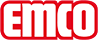 emco Bauemco talne rešetke 775barvebela - podobna RAL 9010opisToga bazenska rešetka. Varna, stabilna in solidna obdelava. Zaradi lastne teže bazenske rešetke voda le to težko odplavi. Dobavljive posebne oblike, krožne ali s poševinami.materialkakovostna, odporna umatena masa, vpija UVpopolnoma prosto korozije, odporno na klor, morsko in termalno vodo.popolnoma brez metalnih delov in vsestransko zaprta površina za izvrstno higienonosilni profilpolni profil(27 x 10 mm)v razdalji 250 mm z integriranimi GFK zaščitnimi profili ( poln profil 45 x 14 mm)površinazgornja stran profila ploščata z varnostno reliefno površino (SPP)razmik med profili< 8mm v skladu s standardom DIN EN 13451-1 in standardom DIN EN 16582-1 (za preprečevanje zagozditev prstov)ca. Višina (mm)45 mmpovezavapovezovalni elementi iz s steklenimi vlakni okrepljenimi poliesterskimi cevmiProtizdrsna varnostProtizdrsnost po DIN 51097 klasifikacija C, preizkušeno s strani Inštituta Säurefliesner-Vereinigungservis in usluge.izmerapolagalski servispopravilaopombaprostonosilni (GFK-profil)posebne oblikedaodtokdaizmereŠirina rešetke:.........................mm (širina koritnice)Dolžina rešetke:.........................mmkontaktMEDI-A-NORM D.O.O. · CESTA V MESTNI LOG 28 · 1000 LJUBLJANA · Slovenija · Tel. (+386) 51 435 159 · info@emco.si · www.emco-bau.com